Školní parlament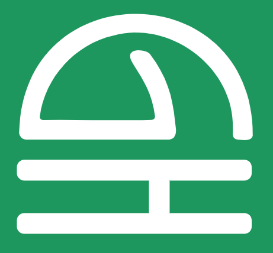 při Gymnáziu, Havířov-Podlesí, p. o.Zápis z říjnové schůze Školního parlamentu dne 13.10.2022Schůze se zúčastnilo 16 zástupců, všechny třídy měly dohromady 20 hlasů. Docházka byla evidována.Schůzi vedl Filip Blažek, 7.ANa začátku této schůze členové Školního parlamentu (dále jen ŠP) dořešili organizaci soutěže v kostýmech na Halloween:Akce je naplánována na 25. října (úterý).Vyhraje ta třída, která bude mít největší procento žáků v kostýmu.Porota se bude skládat ze 4 studentů (Beata Mizerová z 1.A, Aneta Fochlerová z 4.A, David Janíček z 1.B4, Viktorie Kačorová z 2.A4) a ze 3 učitelů (Mgr. Onderková, Mgr. Pustówka, Bc. Pěgřimek).Porota bude hodnotit v průběhu 2. a 3. hodiny.Plakát připraví Aneta Fochlerová, 4.A a Anežka Böhmová, 4.A.Předávání cen bude v úterý večer na Halloween party organizované 1.B4.Na příští rok se zvažuje Halloween party s přespáním ve škole a aktivitami organizovaná ŠP.Ceny: 1. místo – ROLÁDY, 2. místo – 10x ČOKOLÁDY, 3. místo – KYBLÍK BONBÓNŮČlenové ŠP rozhodli, že akce filmový pátek bude dočasně pozastavena.Členové ŠP naplánovali akci No Backpack Day (Den bez batožin):HLASOVÁNÍ – 20 pro, 0 proti, 0 se zdrželi hlasování.Akce je naplánována na 11. listopadu (pátek).Je to den, kdy se věci a pomůcky do školy nosí v předmětech, které nejsou batohy. Tato „akce“ není soutěž, je to jen pro pobavení.O akci informují ve svých třídách zástupci ŠP.Plakát připraví Beata Mizerová, 1.A.Členové ŠP byli upozorněni na připravovaný charitativní koncert:Na příští schůzi Školního parlamentu bude pozván pan profesor Špalek, který akci organizuje.Míra spolupráce ŠP bude upřesněna. Prozatím byl ŠP seznámen s potřebou sestavit výbor, který bude komunikovat a spolupracovat s charitativní organizací ADRA.Výbor spolupracující s organizací ADRA: Filip Blažek 7.A, Michael Zuzaník 7.A, Milan Kolář 8.A, Viktorie Kačorová 2.A4.Další schůze Školního parlamentu je naplánována na 3. listopadu 2022 (čtvrtek) na 14:00. Předběžně se budou probírat témata Mikuláš a Vánoce.Zapsali Milan Kolář, 8.A a Beata Mizerová, 1.A dne 13.10.2022